ការជូនដំណឹងដល់អ្នកជួល៖ ការបិទកម្មវិធី បានធ្វើបច្ចុប្បន្នភាពចុងក្រោយ៖ ថ្ងៃទី 28 ខែកុម្ភៈ ឆ្នាំ 2022ជូនចំពោះ __________៖យើងផ្ញើលិខិតនេះដើម្បីជូនដំណឹងដល់អ្នកថា កម្មវិធីជំនួយ​លើការជួលបន្ទាន់​សម្រាប់លំនៅឋាន​ដែល​មាន​ការឧបត្ថម្ភធន (SHERA) ត្រូវបានគិតទុកជាមុនថានឹងបញ្ចប់នៅថ្ងៃទី ឬជុំវិញថ្ងៃទី 15 ខែមេសា ឆ្នាំ 2022។ ដូចដែលបានទំនាក់ទំនងគ្នាពីមុនរួចមកហើយ យើងបានបញ្ជូនពាក្យសុំទៅកម្មវិធី SHERA ជំនួសអ្នក ហើយជំនួយការលើការជួលពីកម្មវិធីនេះត្រូវបានអនុវត្តលើគណនីរបស់អ្នក។ សូមរំលឹកថា SHERA ផ្តល់​ជំនួយ​សម្រាប់​ការ​ជួល​មិន​បាន​បង់​ដែល​អ្នក​ជំពាក់។ កម្មវិធីនេះមិនរ៉ាប់រងថ្លៃសេវា ថ្លៃប្រើប្រាស់ទឹកភ្លើង ឬការចំណាយលើលំនៅឋានផ្សេងទៀតឡើយ។ អ្នកនឹងមានការការពាររយៈពេល 6 ខែ គិតចាប់ពី​ការ​បណ្តេញចេញ​ដោយសារការមិនបង់ថ្លៃជួលចាប់ពីកាលបរិច្ឆេទនៃការទូទាត់អត្ថប្រយោជន៍ SHERA ចុងក្រោយដែលបានទទួល។ប្រសិនបើអ្នកពិបាកក្នុងការបង់ថ្លៃជួលរបស់អ្នក សូមទាក់ទងមកយើងខ្ញុំ ដើម្បីពិភាក្សាអំពីជម្រើសនានា។ ក៏មានផងដែរនូវធនធាននានាដែលបានបង្ហាញនៅ https://www.mass.gov/rent-reminder-text-messaging-assistance-portal ដែលអាចនឹងមានសម្រាប់អ្នក។សម្រាប់ជំនួយការយល់ដឹងអំពីលិខិតនេះ សម្រាប់ជំនួយភាសា ឬសម្រាប់ការស្នាក់នៅសមរម្យ សូម​ទាក់ទង ________________។ដោយក្តីគោរព________________________ម្ចាស់កម្មសិទ្ធិ ឬអ្នកគ្រប់គ្រងអចលនទ្រព្យ 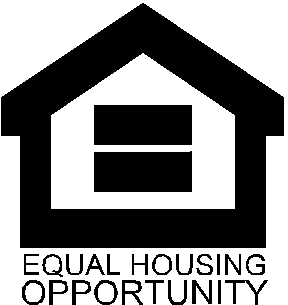 គោលបំណង៖ម្ចាស់កម្មសិទ្ធិ និងអ្នកគ្រប់គ្រងអចលនទ្រព្យត្រូវតែចែកចាយលិខិតនេះ (នៅលើក្បាលទំព័រនៃលិខិត) ទៅកាន់អ្នកជួលទាំងអស់​ដែលបាន​ទទួល​មូលនិធិ​ពីកម្មវិធី SHERA។ លិខិតនេះពន្យល់ថាកម្មវិធីនឹងបញ្ចប់ក្នុងខែមេសា ឆ្នាំ 2022។ជូនចំពោះ៖មេគ្រួសាររបស់អ្នកជួល ពី៖ម្ចាស់អចលនទ្រព្យ / ភ្នាក់ងារដែលមានសិទ្ធិអនុញ្ញាតពេលវេលា (ពេលវេលាដែលត្រូវផ្ញើ)៖ឆាប់តាមដែលអាចធ្វើបានប្រធានបទ៖កម្មវិធីជំនួយលើការជួលបន្ទាន់ (SHERA) នឹងបញ្ចប់ក្នុងខែមេសាឯកសារភ្ជាប់៖គ្មាន